健康観察と行動の記録シート～ withコロナ期の雪かき活動のために～作成者：日本雪工学会 除雪安全行動研究委員会この記録シートは、「コロナNO!te」（作成：（株）若月印刷）を参考にしました。ノートの記入例医療機関をご利用の場合は、健康保険証、お薬手帳と一緒にこのシートも持参してください。マスク着用と事前連絡を忘れずに。記入日：　　　月　　　日（　　　）～　　　月　　　日（　　　）雪かき活動日：　　　月　　　日（　　　）※活動日の前後７日間の記録を推奨します※《雪かき活動に関わる方へ》　この行動履歴シートは、雪かき活動に関わるすべての人が安心感と納得感を得られるように、ご自身の健康観察・行動履歴を記録するシートです。　雪かき活動によって新型コロナウイルスの感染が拡大することのないよう、最善を尽くすことが大事です。一人ひとりの基本的な感染対策を徹底し、「新しい生活様式」をしっかりと実践した上で雪かき活動当日を迎えましょう。あなたについて氏名　　　　　　　　　　　　　　　　　　　　　　　　　　（      才）住所電話番号携帯電話勤務先・学校病歴・服薬家族構成１月　７日（　木　）１月　７日（　木　）１月　７日（　木　）１月　７日（　木　）１月　７日（　木　）体温朝夕１月　７日（　木　）１月　７日（　木　）１月　７日（　木　）１月　７日（　木　）１月　７日（　木　）体温36.336.5咳ノドの痛み息切れだるさにおい味解熱剤の服用マスク着用勤務××××○×○内勤外勤3密(密閉・密集・密接)のうちの1つでもあてはまる状況がありましたか？　　あった・なかった3密(密閉・密集・密接)のうちの1つでもあてはまる状況がありましたか？　　あった・なかった3密(密閉・密集・密接)のうちの1つでもあてはまる状況がありましたか？　　あった・なかった3密(密閉・密集・密接)のうちの1つでもあてはまる状況がありましたか？　　あった・なかった3密(密閉・密集・密接)のうちの1つでもあてはまる状況がありましたか？　　あった・なかった3密(密閉・密集・密接)のうちの1つでもあてはまる状況がありましたか？　　あった・なかった3密(密閉・密集・密接)のうちの1つでもあてはまる状況がありましたか？　　あった・なかった3密(密閉・密集・密接)のうちの1つでもあてはまる状況がありましたか？　　あった・なかったメモ（ご自身の体調で気付いたこと、出かけた場所・時間、会った人・時間など）メモ（ご自身の体調で気付いたこと、出かけた場所・時間、会った人・時間など）メモ（ご自身の体調で気付いたこと、出かけた場所・時間、会った人・時間など）メモ（ご自身の体調で気付いたこと、出かけた場所・時間、会った人・時間など）メモ（ご自身の体調で気付いたこと、出かけた場所・時間、会った人・時間など）メモ（ご自身の体調で気付いたこと、出かけた場所・時間、会った人・時間など）メモ（ご自身の体調で気付いたこと、出かけた場所・時間、会った人・時間など）メモ（ご自身の体調で気付いたこと、出かけた場所・時間、会った人・時間など）　●●スーパーに買い物へ（17時）　●●スーパーに買い物へ（17時）　●●スーパーに買い物へ（17時）　●●スーパーに買い物へ（17時）　●●スーパーに買い物へ（17時）　●●スーパーに買い物へ（17時）　●●スーパーに買い物へ（17時）　●●スーパーに買い物へ（17時）　（どんな小さなことでも良いので記入）　　　（どんな小さなことでも良いので記入）　　　（どんな小さなことでも良いので記入）　　　（どんな小さなことでも良いので記入）　　　（どんな小さなことでも良いので記入）　　　（どんな小さなことでも良いので記入）　　　（どんな小さなことでも良いので記入）　　　（どんな小さなことでも良いので記入）　　新型コロナウイルスの相談窓口風邪の症状や37.5度以上の発熱が4日(高齢者や基礎疾患のある方は2日)以上続いている。強いだるさ（倦怠感）や息苦しさ（呼吸困難）がある。相談窓口の施設名電話番号　※対応可の日時など記入@@@@@@@@@@@@@@XXXX-XX-XXXX月　　　日　（　　　）月　　　日　（　　　）月　　　日　（　　　）月　　　日　（　　　）月　　　日　（　　　）体温朝夕月　　　日　（　　　）月　　　日　（　　　）月　　　日　（　　　）月　　　日　（　　　）月　　　日　（　　　）体温咳ノドの痛み息切れだるさにおい味解熱剤の服用マスク着用勤務3密(密閉・密集・密接)のうちの1つでもあてはまる状況がありましたか？　　あった・なかった3密(密閉・密集・密接)のうちの1つでもあてはまる状況がありましたか？　　あった・なかった3密(密閉・密集・密接)のうちの1つでもあてはまる状況がありましたか？　　あった・なかった3密(密閉・密集・密接)のうちの1つでもあてはまる状況がありましたか？　　あった・なかった3密(密閉・密集・密接)のうちの1つでもあてはまる状況がありましたか？　　あった・なかった3密(密閉・密集・密接)のうちの1つでもあてはまる状況がありましたか？　　あった・なかった3密(密閉・密集・密接)のうちの1つでもあてはまる状況がありましたか？　　あった・なかった3密(密閉・密集・密接)のうちの1つでもあてはまる状況がありましたか？　　あった・なかったメモ（ご自身の体調で気付いたこと、出かけた場所・時間、会った人・時間など）メモ（ご自身の体調で気付いたこと、出かけた場所・時間、会った人・時間など）メモ（ご自身の体調で気付いたこと、出かけた場所・時間、会った人・時間など）メモ（ご自身の体調で気付いたこと、出かけた場所・時間、会った人・時間など）メモ（ご自身の体調で気付いたこと、出かけた場所・時間、会った人・時間など）メモ（ご自身の体調で気付いたこと、出かけた場所・時間、会った人・時間など）メモ（ご自身の体調で気付いたこと、出かけた場所・時間、会った人・時間など）メモ（ご自身の体調で気付いたこと、出かけた場所・時間、会った人・時間など）月　　　日　（　　　）月　　　日　（　　　）月　　　日　（　　　）月　　　日　（　　　）月　　　日　（　　　）体温朝夕月　　　日　（　　　）月　　　日　（　　　）月　　　日　（　　　）月　　　日　（　　　）月　　　日　（　　　）体温咳ノドの痛み息切れだるさにおい味解熱剤の服用マスク着用勤務3密(密閉・密集・密接)のうちの1つでもあてはまる状況がありましたか？　　あった・なかった3密(密閉・密集・密接)のうちの1つでもあてはまる状況がありましたか？　　あった・なかった3密(密閉・密集・密接)のうちの1つでもあてはまる状況がありましたか？　　あった・なかった3密(密閉・密集・密接)のうちの1つでもあてはまる状況がありましたか？　　あった・なかった3密(密閉・密集・密接)のうちの1つでもあてはまる状況がありましたか？　　あった・なかった3密(密閉・密集・密接)のうちの1つでもあてはまる状況がありましたか？　　あった・なかった3密(密閉・密集・密接)のうちの1つでもあてはまる状況がありましたか？　　あった・なかった3密(密閉・密集・密接)のうちの1つでもあてはまる状況がありましたか？　　あった・なかったメモ（ご自身の体調で気付いたこと、出かけた場所・時間、会った人・時間など）メモ（ご自身の体調で気付いたこと、出かけた場所・時間、会った人・時間など）メモ（ご自身の体調で気付いたこと、出かけた場所・時間、会った人・時間など）メモ（ご自身の体調で気付いたこと、出かけた場所・時間、会った人・時間など）メモ（ご自身の体調で気付いたこと、出かけた場所・時間、会った人・時間など）メモ（ご自身の体調で気付いたこと、出かけた場所・時間、会った人・時間など）メモ（ご自身の体調で気付いたこと、出かけた場所・時間、会った人・時間など）メモ（ご自身の体調で気付いたこと、出かけた場所・時間、会った人・時間など）月　　　日　（　　　）月　　　日　（　　　）月　　　日　（　　　）月　　　日　（　　　）月　　　日　（　　　）体温朝夕月　　　日　（　　　）月　　　日　（　　　）月　　　日　（　　　）月　　　日　（　　　）月　　　日　（　　　）体温咳ノドの痛み息切れだるさにおい味解熱剤の服用マスク着用勤務3密(密閉・密集・密接)のうちの1つでもあてはまる状況がありましたか？　　あった・なかった3密(密閉・密集・密接)のうちの1つでもあてはまる状況がありましたか？　　あった・なかった3密(密閉・密集・密接)のうちの1つでもあてはまる状況がありましたか？　　あった・なかった3密(密閉・密集・密接)のうちの1つでもあてはまる状況がありましたか？　　あった・なかった3密(密閉・密集・密接)のうちの1つでもあてはまる状況がありましたか？　　あった・なかった3密(密閉・密集・密接)のうちの1つでもあてはまる状況がありましたか？　　あった・なかった3密(密閉・密集・密接)のうちの1つでもあてはまる状況がありましたか？　　あった・なかった3密(密閉・密集・密接)のうちの1つでもあてはまる状況がありましたか？　　あった・なかったメモ（ご自身の体調で気付いたこと、出かけた場所・時間、会った人・時間など）メモ（ご自身の体調で気付いたこと、出かけた場所・時間、会った人・時間など）メモ（ご自身の体調で気付いたこと、出かけた場所・時間、会った人・時間など）メモ（ご自身の体調で気付いたこと、出かけた場所・時間、会った人・時間など）メモ（ご自身の体調で気付いたこと、出かけた場所・時間、会った人・時間など）メモ（ご自身の体調で気付いたこと、出かけた場所・時間、会った人・時間など）メモ（ご自身の体調で気付いたこと、出かけた場所・時間、会った人・時間など）メモ（ご自身の体調で気付いたこと、出かけた場所・時間、会った人・時間など）月　　　日　（　　　）月　　　日　（　　　）月　　　日　（　　　）月　　　日　（　　　）月　　　日　（　　　）体温朝夕月　　　日　（　　　）月　　　日　（　　　）月　　　日　（　　　）月　　　日　（　　　）月　　　日　（　　　）体温咳ノドの痛み息切れだるさにおい味解熱剤の服用マスク着用勤務3密(密閉・密集・密接)のうちの1つでもあてはまる状況がありましたか？　　あった・なかった3密(密閉・密集・密接)のうちの1つでもあてはまる状況がありましたか？　　あった・なかった3密(密閉・密集・密接)のうちの1つでもあてはまる状況がありましたか？　　あった・なかった3密(密閉・密集・密接)のうちの1つでもあてはまる状況がありましたか？　　あった・なかった3密(密閉・密集・密接)のうちの1つでもあてはまる状況がありましたか？　　あった・なかった3密(密閉・密集・密接)のうちの1つでもあてはまる状況がありましたか？　　あった・なかった3密(密閉・密集・密接)のうちの1つでもあてはまる状況がありましたか？　　あった・なかった3密(密閉・密集・密接)のうちの1つでもあてはまる状況がありましたか？　　あった・なかったメモ（ご自身の体調で気付いたこと、出かけた場所・時間、会った人・時間など）メモ（ご自身の体調で気付いたこと、出かけた場所・時間、会った人・時間など）メモ（ご自身の体調で気付いたこと、出かけた場所・時間、会った人・時間など）メモ（ご自身の体調で気付いたこと、出かけた場所・時間、会った人・時間など）メモ（ご自身の体調で気付いたこと、出かけた場所・時間、会った人・時間など）メモ（ご自身の体調で気付いたこと、出かけた場所・時間、会った人・時間など）メモ（ご自身の体調で気付いたこと、出かけた場所・時間、会った人・時間など）メモ（ご自身の体調で気付いたこと、出かけた場所・時間、会った人・時間など）月　　　日　（　　　）月　　　日　（　　　）月　　　日　（　　　）月　　　日　（　　　）月　　　日　（　　　）体温朝夕月　　　日　（　　　）月　　　日　（　　　）月　　　日　（　　　）月　　　日　（　　　）月　　　日　（　　　）体温咳ノドの痛み息切れだるさにおい味解熱剤の服用マスク着用勤務3密(密閉・密集・密接)のうちの1つでもあてはまる状況がありましたか？　　あった・なかった3密(密閉・密集・密接)のうちの1つでもあてはまる状況がありましたか？　　あった・なかった3密(密閉・密集・密接)のうちの1つでもあてはまる状況がありましたか？　　あった・なかった3密(密閉・密集・密接)のうちの1つでもあてはまる状況がありましたか？　　あった・なかった3密(密閉・密集・密接)のうちの1つでもあてはまる状況がありましたか？　　あった・なかった3密(密閉・密集・密接)のうちの1つでもあてはまる状況がありましたか？　　あった・なかった3密(密閉・密集・密接)のうちの1つでもあてはまる状況がありましたか？　　あった・なかった3密(密閉・密集・密接)のうちの1つでもあてはまる状況がありましたか？　　あった・なかったメモ（ご自身の体調で気付いたこと、出かけた場所・時間、会った人・時間など）メモ（ご自身の体調で気付いたこと、出かけた場所・時間、会った人・時間など）メモ（ご自身の体調で気付いたこと、出かけた場所・時間、会った人・時間など）メモ（ご自身の体調で気付いたこと、出かけた場所・時間、会った人・時間など）メモ（ご自身の体調で気付いたこと、出かけた場所・時間、会った人・時間など）メモ（ご自身の体調で気付いたこと、出かけた場所・時間、会った人・時間など）メモ（ご自身の体調で気付いたこと、出かけた場所・時間、会った人・時間など）メモ（ご自身の体調で気付いたこと、出かけた場所・時間、会った人・時間など）月　　　日　（　　　）月　　　日　（　　　）月　　　日　（　　　）月　　　日　（　　　）月　　　日　（　　　）体温朝夕月　　　日　（　　　）月　　　日　（　　　）月　　　日　（　　　）月　　　日　（　　　）月　　　日　（　　　）体温咳ノドの痛み息切れだるさにおい味解熱剤の服用マスク着用勤務3密(密閉・密集・密接)のうちの1つでもあてはまる状況がありましたか？　　あった・なかった3密(密閉・密集・密接)のうちの1つでもあてはまる状況がありましたか？　　あった・なかった3密(密閉・密集・密接)のうちの1つでもあてはまる状況がありましたか？　　あった・なかった3密(密閉・密集・密接)のうちの1つでもあてはまる状況がありましたか？　　あった・なかった3密(密閉・密集・密接)のうちの1つでもあてはまる状況がありましたか？　　あった・なかった3密(密閉・密集・密接)のうちの1つでもあてはまる状況がありましたか？　　あった・なかった3密(密閉・密集・密接)のうちの1つでもあてはまる状況がありましたか？　　あった・なかった3密(密閉・密集・密接)のうちの1つでもあてはまる状況がありましたか？　　あった・なかったメモ（ご自身の体調で気付いたこと、出かけた場所・時間、会った人・時間など）メモ（ご自身の体調で気付いたこと、出かけた場所・時間、会った人・時間など）メモ（ご自身の体調で気付いたこと、出かけた場所・時間、会った人・時間など）メモ（ご自身の体調で気付いたこと、出かけた場所・時間、会った人・時間など）メモ（ご自身の体調で気付いたこと、出かけた場所・時間、会った人・時間など）メモ（ご自身の体調で気付いたこと、出かけた場所・時間、会った人・時間など）メモ（ご自身の体調で気付いたこと、出かけた場所・時間、会った人・時間など）メモ（ご自身の体調で気付いたこと、出かけた場所・時間、会った人・時間など）月　　　日　（　　　）月　　　日　（　　　）月　　　日　（　　　）月　　　日　（　　　）月　　　日　（　　　）体温朝夕月　　　日　（　　　）月　　　日　（　　　）月　　　日　（　　　）月　　　日　（　　　）月　　　日　（　　　）体温咳ノドの痛み息切れだるさにおい味解熱剤の服用マスク着用勤務3密(密閉・密集・密接)のうちの1つでもあてはまる状況がありましたか？　　あった・なかった3密(密閉・密集・密接)のうちの1つでもあてはまる状況がありましたか？　　あった・なかった3密(密閉・密集・密接)のうちの1つでもあてはまる状況がありましたか？　　あった・なかった3密(密閉・密集・密接)のうちの1つでもあてはまる状況がありましたか？　　あった・なかった3密(密閉・密集・密接)のうちの1つでもあてはまる状況がありましたか？　　あった・なかった3密(密閉・密集・密接)のうちの1つでもあてはまる状況がありましたか？　　あった・なかった3密(密閉・密集・密接)のうちの1つでもあてはまる状況がありましたか？　　あった・なかった3密(密閉・密集・密接)のうちの1つでもあてはまる状況がありましたか？　　あった・なかったメモ（ご自身の体調で気付いたこと、出かけた場所・時間、会った人・時間など）メモ（ご自身の体調で気付いたこと、出かけた場所・時間、会った人・時間など）メモ（ご自身の体調で気付いたこと、出かけた場所・時間、会った人・時間など）メモ（ご自身の体調で気付いたこと、出かけた場所・時間、会った人・時間など）メモ（ご自身の体調で気付いたこと、出かけた場所・時間、会った人・時間など）メモ（ご自身の体調で気付いたこと、出かけた場所・時間、会った人・時間など）メモ（ご自身の体調で気付いたこと、出かけた場所・時間、会った人・時間など）メモ（ご自身の体調で気付いたこと、出かけた場所・時間、会った人・時間など）月　　　日　（　　　）月　　　日　（　　　）月　　　日　（　　　）月　　　日　（　　　）月　　　日　（　　　）体温朝夕月　　　日　（　　　）月　　　日　（　　　）月　　　日　（　　　）月　　　日　（　　　）月　　　日　（　　　）体温咳ノドの痛み息切れだるさにおい味解熱剤の服用マスク着用勤務3密(密閉・密集・密接)のうちの1つでもあてはまる状況がありましたか？　　あった・なかった3密(密閉・密集・密接)のうちの1つでもあてはまる状況がありましたか？　　あった・なかった3密(密閉・密集・密接)のうちの1つでもあてはまる状況がありましたか？　　あった・なかった3密(密閉・密集・密接)のうちの1つでもあてはまる状況がありましたか？　　あった・なかった3密(密閉・密集・密接)のうちの1つでもあてはまる状況がありましたか？　　あった・なかった3密(密閉・密集・密接)のうちの1つでもあてはまる状況がありましたか？　　あった・なかった3密(密閉・密集・密接)のうちの1つでもあてはまる状況がありましたか？　　あった・なかった3密(密閉・密集・密接)のうちの1つでもあてはまる状況がありましたか？　　あった・なかったメモ（ご自身の体調で気付いたこと、出かけた場所・時間、会った人・時間など）メモ（ご自身の体調で気付いたこと、出かけた場所・時間、会った人・時間など）メモ（ご自身の体調で気付いたこと、出かけた場所・時間、会った人・時間など）メモ（ご自身の体調で気付いたこと、出かけた場所・時間、会った人・時間など）メモ（ご自身の体調で気付いたこと、出かけた場所・時間、会った人・時間など）メモ（ご自身の体調で気付いたこと、出かけた場所・時間、会った人・時間など）メモ（ご自身の体調で気付いたこと、出かけた場所・時間、会った人・時間など）メモ（ご自身の体調で気付いたこと、出かけた場所・時間、会った人・時間など）月　　　日　（　　　）月　　　日　（　　　）月　　　日　（　　　）月　　　日　（　　　）月　　　日　（　　　）体温朝夕月　　　日　（　　　）月　　　日　（　　　）月　　　日　（　　　）月　　　日　（　　　）月　　　日　（　　　）体温咳ノドの痛み息切れだるさにおい味解熱剤の服用マスク着用勤務3密(密閉・密集・密接)のうちの1つでもあてはまる状況がありましたか？　　あった・なかった3密(密閉・密集・密接)のうちの1つでもあてはまる状況がありましたか？　　あった・なかった3密(密閉・密集・密接)のうちの1つでもあてはまる状況がありましたか？　　あった・なかった3密(密閉・密集・密接)のうちの1つでもあてはまる状況がありましたか？　　あった・なかった3密(密閉・密集・密接)のうちの1つでもあてはまる状況がありましたか？　　あった・なかった3密(密閉・密集・密接)のうちの1つでもあてはまる状況がありましたか？　　あった・なかった3密(密閉・密集・密接)のうちの1つでもあてはまる状況がありましたか？　　あった・なかった3密(密閉・密集・密接)のうちの1つでもあてはまる状況がありましたか？　　あった・なかったメモ（ご自身の体調で気付いたこと、出かけた場所・時間、会った人・時間など）メモ（ご自身の体調で気付いたこと、出かけた場所・時間、会った人・時間など）メモ（ご自身の体調で気付いたこと、出かけた場所・時間、会った人・時間など）メモ（ご自身の体調で気付いたこと、出かけた場所・時間、会った人・時間など）メモ（ご自身の体調で気付いたこと、出かけた場所・時間、会った人・時間など）メモ（ご自身の体調で気付いたこと、出かけた場所・時間、会った人・時間など）メモ（ご自身の体調で気付いたこと、出かけた場所・時間、会った人・時間など）メモ（ご自身の体調で気付いたこと、出かけた場所・時間、会った人・時間など）月　　　日　（　　　）月　　　日　（　　　）月　　　日　（　　　）月　　　日　（　　　）月　　　日　（　　　）体温朝夕月　　　日　（　　　）月　　　日　（　　　）月　　　日　（　　　）月　　　日　（　　　）月　　　日　（　　　）体温咳ノドの痛み息切れだるさにおい味解熱剤の服用マスク着用勤務3密(密閉・密集・密接)のうちの1つでもあてはまる状況がありましたか？　　あった・なかった3密(密閉・密集・密接)のうちの1つでもあてはまる状況がありましたか？　　あった・なかった3密(密閉・密集・密接)のうちの1つでもあてはまる状況がありましたか？　　あった・なかった3密(密閉・密集・密接)のうちの1つでもあてはまる状況がありましたか？　　あった・なかった3密(密閉・密集・密接)のうちの1つでもあてはまる状況がありましたか？　　あった・なかった3密(密閉・密集・密接)のうちの1つでもあてはまる状況がありましたか？　　あった・なかった3密(密閉・密集・密接)のうちの1つでもあてはまる状況がありましたか？　　あった・なかった3密(密閉・密集・密接)のうちの1つでもあてはまる状況がありましたか？　　あった・なかったメモ（ご自身の体調で気付いたこと、出かけた場所・時間、会った人・時間など）メモ（ご自身の体調で気付いたこと、出かけた場所・時間、会った人・時間など）メモ（ご自身の体調で気付いたこと、出かけた場所・時間、会った人・時間など）メモ（ご自身の体調で気付いたこと、出かけた場所・時間、会った人・時間など）メモ（ご自身の体調で気付いたこと、出かけた場所・時間、会った人・時間など）メモ（ご自身の体調で気付いたこと、出かけた場所・時間、会った人・時間など）メモ（ご自身の体調で気付いたこと、出かけた場所・時間、会った人・時間など）メモ（ご自身の体調で気付いたこと、出かけた場所・時間、会った人・時間など）月　　　日　（　　　）月　　　日　（　　　）月　　　日　（　　　）月　　　日　（　　　）月　　　日　（　　　）体温朝夕月　　　日　（　　　）月　　　日　（　　　）月　　　日　（　　　）月　　　日　（　　　）月　　　日　（　　　）体温咳ノドの痛み息切れだるさにおい味解熱剤の服用マスク着用勤務3密(密閉・密集・密接)のうちの1つでもあてはまる状況がありましたか？　　あった・なかった3密(密閉・密集・密接)のうちの1つでもあてはまる状況がありましたか？　　あった・なかった3密(密閉・密集・密接)のうちの1つでもあてはまる状況がありましたか？　　あった・なかった3密(密閉・密集・密接)のうちの1つでもあてはまる状況がありましたか？　　あった・なかった3密(密閉・密集・密接)のうちの1つでもあてはまる状況がありましたか？　　あった・なかった3密(密閉・密集・密接)のうちの1つでもあてはまる状況がありましたか？　　あった・なかった3密(密閉・密集・密接)のうちの1つでもあてはまる状況がありましたか？　　あった・なかった3密(密閉・密集・密接)のうちの1つでもあてはまる状況がありましたか？　　あった・なかったメモ（ご自身の体調で気付いたこと、出かけた場所・時間、会った人・時間など）メモ（ご自身の体調で気付いたこと、出かけた場所・時間、会った人・時間など）メモ（ご自身の体調で気付いたこと、出かけた場所・時間、会った人・時間など）メモ（ご自身の体調で気付いたこと、出かけた場所・時間、会った人・時間など）メモ（ご自身の体調で気付いたこと、出かけた場所・時間、会った人・時間など）メモ（ご自身の体調で気付いたこと、出かけた場所・時間、会った人・時間など）メモ（ご自身の体調で気付いたこと、出かけた場所・時間、会った人・時間など）メモ（ご自身の体調で気付いたこと、出かけた場所・時間、会った人・時間など）月　　　日　（　　　）月　　　日　（　　　）月　　　日　（　　　）月　　　日　（　　　）月　　　日　（　　　）体温朝夕月　　　日　（　　　）月　　　日　（　　　）月　　　日　（　　　）月　　　日　（　　　）月　　　日　（　　　）体温咳ノドの痛み息切れだるさにおい味解熱剤の服用マスク着用勤務3密(密閉・密集・密接)のうちの1つでもあてはまる状況がありましたか？　　あった・なかった3密(密閉・密集・密接)のうちの1つでもあてはまる状況がありましたか？　　あった・なかった3密(密閉・密集・密接)のうちの1つでもあてはまる状況がありましたか？　　あった・なかった3密(密閉・密集・密接)のうちの1つでもあてはまる状況がありましたか？　　あった・なかった3密(密閉・密集・密接)のうちの1つでもあてはまる状況がありましたか？　　あった・なかった3密(密閉・密集・密接)のうちの1つでもあてはまる状況がありましたか？　　あった・なかった3密(密閉・密集・密接)のうちの1つでもあてはまる状況がありましたか？　　あった・なかった3密(密閉・密集・密接)のうちの1つでもあてはまる状況がありましたか？　　あった・なかったメモ（ご自身の体調で気付いたこと、出かけた場所・時間、会った人・時間など）メモ（ご自身の体調で気付いたこと、出かけた場所・時間、会った人・時間など）メモ（ご自身の体調で気付いたこと、出かけた場所・時間、会った人・時間など）メモ（ご自身の体調で気付いたこと、出かけた場所・時間、会った人・時間など）メモ（ご自身の体調で気付いたこと、出かけた場所・時間、会った人・時間など）メモ（ご自身の体調で気付いたこと、出かけた場所・時間、会った人・時間など）メモ（ご自身の体調で気付いたこと、出かけた場所・時間、会った人・時間など）メモ（ご自身の体調で気付いたこと、出かけた場所・時間、会った人・時間など）月　　　日　（　　　）月　　　日　（　　　）月　　　日　（　　　）月　　　日　（　　　）月　　　日　（　　　）体温朝夕月　　　日　（　　　）月　　　日　（　　　）月　　　日　（　　　）月　　　日　（　　　）月　　　日　（　　　）体温咳ノドの痛み息切れだるさにおい味解熱剤の服用マスク着用勤務3密(密閉・密集・密接)のうちの1つでもあてはまる状況がありましたか？　　あった・なかった3密(密閉・密集・密接)のうちの1つでもあてはまる状況がありましたか？　　あった・なかった3密(密閉・密集・密接)のうちの1つでもあてはまる状況がありましたか？　　あった・なかった3密(密閉・密集・密接)のうちの1つでもあてはまる状況がありましたか？　　あった・なかった3密(密閉・密集・密接)のうちの1つでもあてはまる状況がありましたか？　　あった・なかった3密(密閉・密集・密接)のうちの1つでもあてはまる状況がありましたか？　　あった・なかった3密(密閉・密集・密接)のうちの1つでもあてはまる状況がありましたか？　　あった・なかった3密(密閉・密集・密接)のうちの1つでもあてはまる状況がありましたか？　　あった・なかったメモ（ご自身の体調で気付いたこと、出かけた場所・時間、会った人・時間など）メモ（ご自身の体調で気付いたこと、出かけた場所・時間、会った人・時間など）メモ（ご自身の体調で気付いたこと、出かけた場所・時間、会った人・時間など）メモ（ご自身の体調で気付いたこと、出かけた場所・時間、会った人・時間など）メモ（ご自身の体調で気付いたこと、出かけた場所・時間、会った人・時間など）メモ（ご自身の体調で気付いたこと、出かけた場所・時間、会った人・時間など）メモ（ご自身の体調で気付いたこと、出かけた場所・時間、会った人・時間など）メモ（ご自身の体調で気付いたこと、出かけた場所・時間、会った人・時間など）月　　　日　（　　　）月　　　日　（　　　）月　　　日　（　　　）月　　　日　（　　　）月　　　日　（　　　）体温朝夕月　　　日　（　　　）月　　　日　（　　　）月　　　日　（　　　）月　　　日　（　　　）月　　　日　（　　　）体温咳ノドの痛み息切れだるさにおい味解熱剤の服用マスク着用勤務3密(密閉・密集・密接)のうちの1つでもあてはまる状況がありましたか？　　あった・なかった3密(密閉・密集・密接)のうちの1つでもあてはまる状況がありましたか？　　あった・なかった3密(密閉・密集・密接)のうちの1つでもあてはまる状況がありましたか？　　あった・なかった3密(密閉・密集・密接)のうちの1つでもあてはまる状況がありましたか？　　あった・なかった3密(密閉・密集・密接)のうちの1つでもあてはまる状況がありましたか？　　あった・なかった3密(密閉・密集・密接)のうちの1つでもあてはまる状況がありましたか？　　あった・なかった3密(密閉・密集・密接)のうちの1つでもあてはまる状況がありましたか？　　あった・なかった3密(密閉・密集・密接)のうちの1つでもあてはまる状況がありましたか？　　あった・なかったメモ（ご自身の体調で気付いたこと、出かけた場所・時間、会った人・時間など）メモ（ご自身の体調で気付いたこと、出かけた場所・時間、会った人・時間など）メモ（ご自身の体調で気付いたこと、出かけた場所・時間、会った人・時間など）メモ（ご自身の体調で気付いたこと、出かけた場所・時間、会った人・時間など）メモ（ご自身の体調で気付いたこと、出かけた場所・時間、会った人・時間など）メモ（ご自身の体調で気付いたこと、出かけた場所・時間、会った人・時間など）メモ（ご自身の体調で気付いたこと、出かけた場所・時間、会った人・時間など）メモ（ご自身の体調で気付いたこと、出かけた場所・時間、会った人・時間など）月　　　日　（　　　）月　　　日　（　　　）月　　　日　（　　　）月　　　日　（　　　）月　　　日　（　　　）体温朝夕月　　　日　（　　　）月　　　日　（　　　）月　　　日　（　　　）月　　　日　（　　　）月　　　日　（　　　）体温咳ノドの痛み息切れだるさにおい味解熱剤の服用マスク着用勤務3密(密閉・密集・密接)のうちの1つでもあてはまる状況がありましたか？　　あった・なかった3密(密閉・密集・密接)のうちの1つでもあてはまる状況がありましたか？　　あった・なかった3密(密閉・密集・密接)のうちの1つでもあてはまる状況がありましたか？　　あった・なかった3密(密閉・密集・密接)のうちの1つでもあてはまる状況がありましたか？　　あった・なかった3密(密閉・密集・密接)のうちの1つでもあてはまる状況がありましたか？　　あった・なかった3密(密閉・密集・密接)のうちの1つでもあてはまる状況がありましたか？　　あった・なかった3密(密閉・密集・密接)のうちの1つでもあてはまる状況がありましたか？　　あった・なかった3密(密閉・密集・密接)のうちの1つでもあてはまる状況がありましたか？　　あった・なかったメモ（ご自身の体調で気付いたこと、出かけた場所・時間、会った人・時間など）メモ（ご自身の体調で気付いたこと、出かけた場所・時間、会った人・時間など）メモ（ご自身の体調で気付いたこと、出かけた場所・時間、会った人・時間など）メモ（ご自身の体調で気付いたこと、出かけた場所・時間、会った人・時間など）メモ（ご自身の体調で気付いたこと、出かけた場所・時間、会った人・時間など）メモ（ご自身の体調で気付いたこと、出かけた場所・時間、会った人・時間など）メモ（ご自身の体調で気付いたこと、出かけた場所・時間、会った人・時間など）メモ（ご自身の体調で気付いたこと、出かけた場所・時間、会った人・時間など）月　　　日　（　　　）月　　　日　（　　　）月　　　日　（　　　）月　　　日　（　　　）月　　　日　（　　　）体温朝夕月　　　日　（　　　）月　　　日　（　　　）月　　　日　（　　　）月　　　日　（　　　）月　　　日　（　　　）体温咳ノドの痛み息切れだるさにおい味解熱剤の服用マスク着用勤務3密(密閉・密集・密接)のうちの1つでもあてはまる状況がありましたか？　　あった・なかった3密(密閉・密集・密接)のうちの1つでもあてはまる状況がありましたか？　　あった・なかった3密(密閉・密集・密接)のうちの1つでもあてはまる状況がありましたか？　　あった・なかった3密(密閉・密集・密接)のうちの1つでもあてはまる状況がありましたか？　　あった・なかった3密(密閉・密集・密接)のうちの1つでもあてはまる状況がありましたか？　　あった・なかった3密(密閉・密集・密接)のうちの1つでもあてはまる状況がありましたか？　　あった・なかった3密(密閉・密集・密接)のうちの1つでもあてはまる状況がありましたか？　　あった・なかった3密(密閉・密集・密接)のうちの1つでもあてはまる状況がありましたか？　　あった・なかったメモ（ご自身の体調で気付いたこと、出かけた場所・時間、会った人・時間など）メモ（ご自身の体調で気付いたこと、出かけた場所・時間、会った人・時間など）メモ（ご自身の体調で気付いたこと、出かけた場所・時間、会った人・時間など）メモ（ご自身の体調で気付いたこと、出かけた場所・時間、会った人・時間など）メモ（ご自身の体調で気付いたこと、出かけた場所・時間、会った人・時間など）メモ（ご自身の体調で気付いたこと、出かけた場所・時間、会った人・時間など）メモ（ご自身の体調で気付いたこと、出かけた場所・時間、会った人・時間など）メモ（ご自身の体調で気付いたこと、出かけた場所・時間、会った人・時間など）【おすすめの印刷方法】この記録シート全12ページを製本印刷する場合は、下記のようなページ割振りで印刷すると冊子体になります（製本印刷については、お使いのコピー機等の機能をご確認ください）。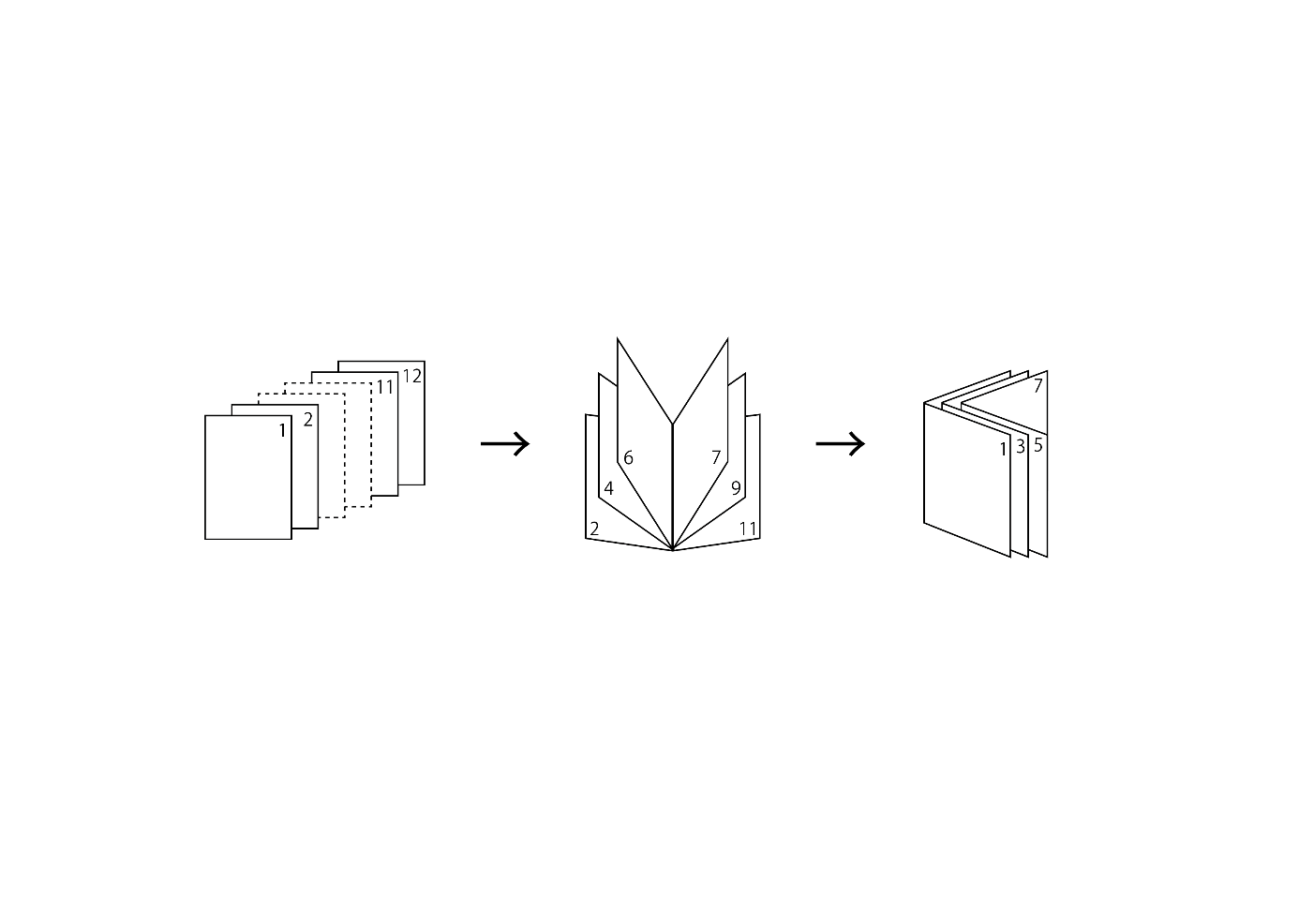 ダウンロードしたデータ       製本時の割振り         製本時の割振り